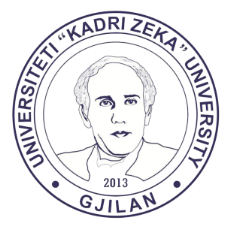 UNIVERSITETI "KADRI ZEKA" GjilanFakulteti i EdukimitProgrami Fillor – Viti IV – Grupi IILigjërata / ushtrime                  Salla: UNIVERSITETI "KADRI ZEKA" GjilanFakulteti i EdukimitProgrami Fillor – Viti IV – Grupi IILigjërata / ushtrime                  Salla: UNIVERSITETI "KADRI ZEKA" GjilanFakulteti i EdukimitProgrami Fillor – Viti IV – Grupi IILigjërata / ushtrime                  Salla: UNIVERSITETI "KADRI ZEKA" GjilanFakulteti i EdukimitProgrami Fillor – Viti IV – Grupi IILigjërata / ushtrime                  Salla: UNIVERSITETI "KADRI ZEKA" GjilanFakulteti i EdukimitProgrami Fillor – Viti IV – Grupi IILigjërata / ushtrime                  Salla: UNIVERSITETI "KADRI ZEKA" GjilanFakulteti i EdukimitProgrami Fillor – Viti IV – Grupi IILigjërata / ushtrime                  Salla: UNIVERSITETI "KADRI ZEKA" GjilanFakulteti i EdukimitProgrami Fillor – Viti IV – Grupi IILigjërata / ushtrime                  Salla: UNIVERSITETI "KADRI ZEKA" GjilanFakulteti i EdukimitProgrami Fillor – Viti IV – Grupi IILigjërata / ushtrime                  Salla: UNIVERSITETI "KADRI ZEKA" GjilanFakulteti i EdukimitProgrami Fillor – Viti IV – Grupi IILigjërata / ushtrime                  Salla: Lënda:Lënda:Grupi:Grupi:Gr IIMësimdhënësi:Mësimdhënësi:Ora:Ora:Tema:Tema:Data:Data:Nr.Regjistri IDStudentiStudentiNënshkrimiNënshkrimiNr.Regjistri IDStudentiStudentiNënshkrimi1157026Erolinda Hasani Erolinda Hasani 4316021067Mirdite Sahiti Mirdite Sahiti 216021107Erona Ukshini Erona Ukshini 4417021066Mirjeta Shabani Mirjeta Shabani 316021085Erza Shabani Erza Shabani 4517021084Mirjetë Hyseni Mirjetë Hyseni 416021118Fatlum Beqiri Fatlum Beqiri 4617021045Mirlindë KastratiMirlindë Kastrati517021090Fatlume Ramushi Fatlume Ramushi 4717021063Mirxheta Krasniqi Mirxheta Krasniqi 617021088Fatushe Fetahi Fatushe Fetahi 4816021002Pranvera Halili Pranvera Halili 717021044Fitore Bajrami Fitore Bajrami 4917021002Premtim Baftiu Premtim Baftiu 817021072Fitore Isufi Fitore Isufi 5017021027Qendresa Mahmuti Qendresa Mahmuti 917021085Flaka Demiri Flaka Demiri 5117021017Qëndresa SylejmaniQëndresa Sylejmani1017021125Florinda Dushica Florinda Dushica 523021001Rexhije Shala Rexhije Shala 1115021126Ganimete Berisha Ganimete Berisha 5317021083Rinesa Jakupi Rinesa Jakupi 1216021065Gentiana Berisha Gentiana Berisha 5417021078Rreze Karaliti Rreze Karaliti 1317021093Gentiana Rexhepi Gentiana Rexhepi 5517021060Shpresim Ilazi Shpresim Ilazi 14157038Gentiana Zymberi Gentiana Zymberi 5616021075Shqiprim EmërllahuShqiprim Emërllahu1517021098Gjeneta Emini Gjeneta Emini 5717021081Suhela Ahmeti Suhela Ahmeti 1615021067Gramos Haliti Gramos Haliti 5816021026Tanushe Hoxha Tanushe Hoxha 1716021071Hanife Arifi Hanife Arifi 5915021125Uratë Krasniqi Uratë Krasniqi 1817021033Hanife Selimi Hanife Selimi 6016021090Urtina Krasniqi Urtina Krasniqi 1916021061Hatixhe Elezi Hatixhe Elezi 6117021079Valentina Avdiu Valentina Avdiu 2016021150Herolinda Emini Herolinda Emini 62162515Valentina Sadriu Valentina Sadriu 21156810Hyrjete Osmani Hyrjete Osmani 6317021030Verore Avdyli Verore Avdyli 2217021001Ilir Xhafaj Ilir Xhafaj 6416021092Vesë Beshtica Vesë Beshtica 2315021005Ilire Zeneli Ilire Zeneli 6515021078Xhevaire Alimi Xhevaire Alimi 2417021010Jehona Mjaku Jehona Mjaku 66156796Ylbehare Gashi Ylbehare Gashi 2517021065Kaltrina Demiri Kaltrina Demiri 6717021021Zanfina Bytyqi Zanfina Bytyqi 2617021119Kaltrina Selimi Kaltrina Selimi 6817021046Zejnepe Robelli Zejnepe Robelli 2716021081Kaltrina Syla Kaltrina Syla 692817021080Kosovare Basriu Kosovare Basriu 702917021073Kosovare Sabedini Kosovare Sabedini 713017021058Lavdie Guri Lavdie Guri 723116021080Leonita Bajrami Leonita Bajrami 733217021038Leonora Reka Leonora Reka 743315021034Lindita Krasniqi Lindita Krasniqi 753417021036Linora Latifi Linora Latifi 763514021047Liridona Uruqi Liridona Uruqi 773617021096Lirie Shabani Lirie Shabani 783717021076Lirije Lika Lirije Lika 793817021070Lirjeta Aliu Lirjeta Aliu 803916021037Majlinda Xheladini Majlinda Xheladini 814016021120Majlinda Zejnullahu Majlinda Zejnullahu 824117021112Metihe Dushica Metihe Dushica 8342157017Miranda Agushi Miranda Agushi 84Vërtetoi:Vërtetoi:Vërtetoi:Nënshkrimi i mësimdhënësit:Nënshkrimi i mësimdhënësit:Nënshkrimi i mësimdhënësit:Nënshkrimi i mësimdhënësit: